ВСЕРОССИЙСКАЯ ОЛИМПИАДА ШКОЛЬНИКОВ   ШКОЛЬНЫЙ ЭТАП 2019-2020 УЧЕБНОГО ГОДА Математика7 классДорогой участник!Мы рады приветствовать Вас на школьном туре олимпиады по математике.Внимательно прочитайте условие каждого задания, проанализируйте его, возможно оно будет нестандартным.Излагайте решение четко, логично, грамотно.Обосновывайте свои решения.Задания не обязательно решать в том порядке, в котором они указаны.Во время работы запрещается пользоваться справочной литературой,  калькуляторами и средствами мобильной связи.На выполнение всей работы отводится 1 урок.Максимальное количество баллов – 100.Желаем удачи!Произведение цифр трехзначного числа равно 4. Найдите все такие числа.Школьный драмкружок, готовясь к постановке отрывка из сказки А.С.Пушкина о царе  Салтане,  решил распределить роли между участниками:- Я буду Черномором, - сказал Юра.- Нет, Черномором буду я, - заявил Коля.- Ладно, - уступил ему Юра, - я могу сыграть Гвидона.- Ну, я могу стать Салтаном, - тоже проявил уступчивость Коля.- Я же согласен быть только  Гвидоном! – произнес Миша.Желания мальчиков были удовлетворены. Как распределились роли?Котенок Малыш может облизать себя с головы до кончика хвоста за полчаса, а кот Тоша может облизать Малыша за 5 минут. Себя Тоша способен помыть за 20 минут. Сколько времени придется трудиться Малышу, чтобы помыть Тошу?Вычислите: 2379 • 23782378 - 2378 • 23792379. На клетчатой бумаге изображена чашка с крышкой (см. рис. 1). На покраску крышки израсходовали   краски. Сколько ещё нужно грамм краски для покраски чашки? Не забудьте  обосновать ответ.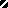 